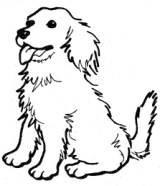 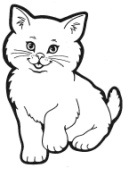 Das Hunde- und KatzenhotelHorneburger Str.130                                                                                       44581 Castrop-Rauxel                                                                                    Tel:0176-41841776                                                                                         Fax:02367-1845667Tierärztliche BescheinigungHiermit wird bescheinigt, dass die Katze(n) vonHerrn / Frau …...........................................................................................am ….........................................................................................................gegen Spul- und Bandwurmbefall behandelt worden ist / sind.Eine Behandlung mit Advantage / Stronghold ist erfolgt.Die Katze(n) ist / sind frei von Ohrmilben.______________________________ ___________________________________________Ort, Datum Stempel und Unterschrift des behandelnden Tierarztes